MISSING PERSON! 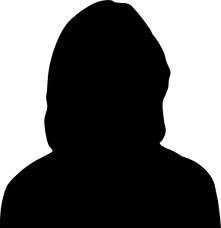 (delete silhouette and insert photo of your loved one) NAME OF LOVED ONE     INSERT PERSONAL INFO HERE                                                         Please bring our loved one home safely! NAME OF LOVED ONE has been missing since DATE.  SHE/HE was last seen PLACE/LOCATION in CITY/TOWN on DATE at approximately TIME.  SHE/HE is RACE/GENDER, about HEIGHT tall and approximately WEIGHT.  SHE/HE has LENGTH/COLOR hair.  SHE/HE has COLOR eyes and has SCAR/PIERCING/DISTINGUISHING MARK.  SHE/HE was last seen wearing DESCRIPTION OF CLOTHES/SHOES/JEWELRY. If you have any information or have seen NAME OF PERSON please contact Michigan State Police at 517-332-2521. (OR INSERT LOCAL LAW ENFORCEMENT INFO) (Note – visithttps://www.facebook.com/saulttribeARC  for a template of this poster or call 906-632-1808 for assistance) 